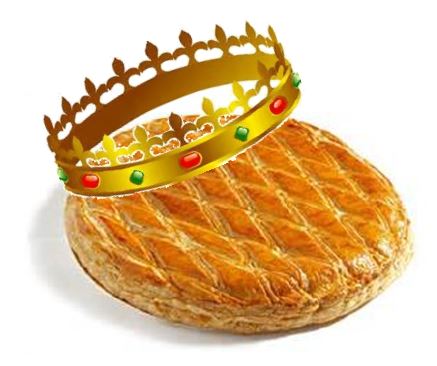 Galette 6ème édition !Une année passe très vite et nos 3 associations de jumelage l'AJEK, l'EMEX et l'AJENvous invitent à nous retrouver autour du dessert de saison Samedi 22 janvier 2022 à 16h00Salle Victor Jara - Maison de la ChalleLes jumelages permettent l’échange avec « l’étranger » mais aussi de partageret de se connaître entre Éragniens membres des 3 associations,une richesse pour chacun de nous.  PS : pour nous faciliter organisation et achats, nous attendons votre réponse !         - négative et nous en serons désolés      -ou positive avec le nombre de personnes qui vous accompagnera  Bien entendu nous respecterons si nécessaires les gestes barrières.